باسمه تعالی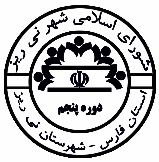 شورای اسلامی شهر نی ریزحاضرین در جلسه  :  مسعود لایقمند , احمد پاک نژاد , محمد رضا شاهمرادی , سجاد شاهسونی , اصغر ماهوتی،حامد فرغت ,شماره223/ص/97تاریخ1397/10/24پیوستنداردعنوان جلسهبررسي نامه هاي واردهبررسي نامه هاي واردهبررسي نامه هاي واردهنوع جلسهعاديشماره جلسه114تاریخ جلسه1397/10/22ساعت شروع18:30دستور جلسهتصمیمات اتخاذ شدهامضا کنندگان